LESSON DEVELOPMENT ONECOUNTING AND WRITING OF NUMBERS UP TO 200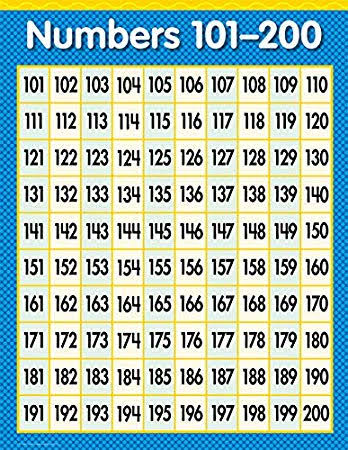 STAGE/TIMETEACHER’S ACTIVITIESLEARNER'S ACTIVITIES – MIND/HANDS ONLEARNING POINTSStep 1Introduction (5 minutes)Present 10 flashcards with numbers and ask the pupils to arrange in order. Pupils arranging numbers in order. Linking the Previous knowledge to the new lesson Step 2 Development (5 minutes) Grouping 1. Groups the learners into four groups – A, B, C, and D. 2. Guide the learners to choose a leader and secretary for your group. 3. Gives each group learning materials – Flashcard numbers 1. Belong to a group. 2. Choose their leader and secretary. 3. Received learning materials for their group. Learner’s group, leader and secretary confirmed.Step 3Development(10 minutes)Repeat the activities in step with different numbers and pupils to arrange from the smaller to the bigger numbers. Also, from bigger to the smaller numbers.Pupils arranging numbers Ordering of Numbers from smaller and bigger numbers, vice versa Step 4Development(10 minutes) Copy and complete the following numbers –1. ________, ________, ________, 109, 110, ________, ________.2. ________, ________, ________, 188, 189, 190, ________, ________.Groups work  Groups work Step 6 Development Asks each group to present their answers so that you can compare responses with those of other groups.Presentation Presentation Step 7Conclusion(10 minutes)To conclude the lesson, the teacher revises the entire lesson and ask the key questions.      The learners listen, ask and answer questions.Lesson Evaluation and Conclusion 